5. próbaKészíts a honfoglalással kapcsolatos humoros Kresz-táblákat A/ 5-ös méretben! 
Famentes rajzlapra dolgozz, lehetőleg erőteljes színeket adó filctollal! 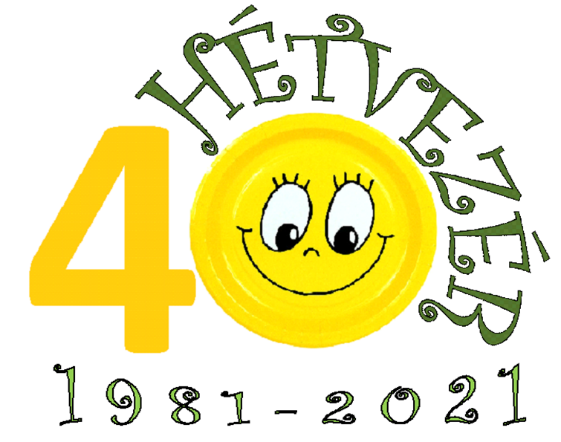 Minimum egy maximum 3 táblatervet készíts el és a rajzokhátuljára írd a nevedet és az osztályodat!A munkákat add le Zoli bácsinak vagy Irén néninek!határidő: április 4.Ötlet, példa a honfoglalóveszély tábla, honfoglalók főútvonala tábla, kötelező vérszerződés tábla, lóval parkolni tilos tábla, kürtölni tilos tábla, előre nyilazz tábla, átkelőhely lóval tábla, lóval megállni tilos tábla… Határ a csillagos ég.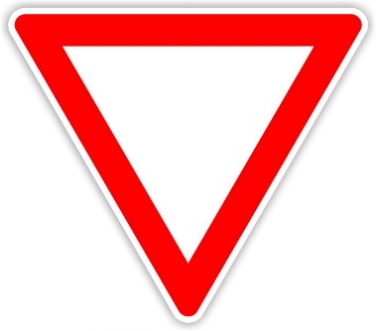 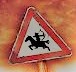 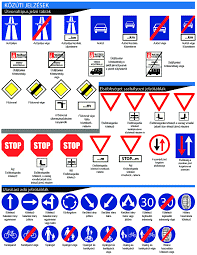 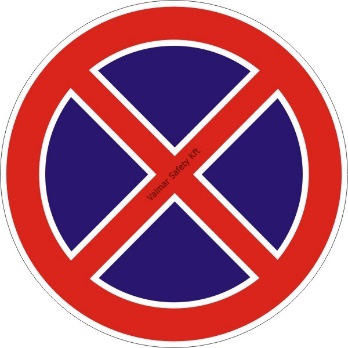 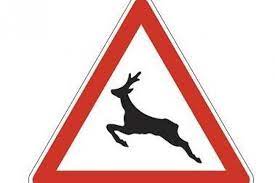 